Sveučilište u ZadruOdjel za ekonomiju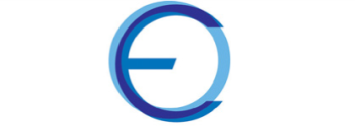 NASLOV RADASeminarski radIme i prezime studentaJMBAG: …………., redovan/izvanredan studentKolegij:Mentor:Zadar, veljača 2020.